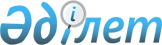 Об утверждении Правил мониторинга рыб и других водных животныхПриказ Министра экологии, геологии и природных ресурсов Республики Казахстан от 29 января 2020 года № 25. Зарегистрирован в Министерстве юстиции Республики Казахстан 31 января 2020 года № 19962. Действие приостановлено до 1 июля 2023 года приказом Министра экологии, геологии и природных ресурсов Республики Казахстан от 14 ноября 2022 года № 698.      Примечание ИЗПИ!      Действие приказа приостановлено до 01.07.2023 приказом Министра экологии, геологии и природных ресурсов РК от 14.11.2022 № 698 (вводится в действие со дня его первого официального опубликования).       В соответствии с подпунктом 77-9) пункта 1 статьи 9 Закона Республики Казахстан от 9 июля 2004 года "Об охране, воспроизводстве и использовании животного мира", ПРИКАЗЫВАЮ:       1. Утвердить прилагаемые Правила мониторинга рыб и других водных животных.      2. Комитету лесного хозяйства и животного мира Министерства экологии, геологии и природных ресурсов Республики Казахстан в установленном законодательством порядке обеспечить:      1) государственную регистрацию настоящего приказа в Министерстве юстиции Республики Казахстан;      2) размещение настоящего приказа на интернет-ресурсе Министерства экологии, геологии и природных ресурсов Республики Казахстан после его официального опубликования;      3) в течение десяти рабочих дней после государственной регистрации настоящего приказа представление в Департамент юридической службы Министерства экологии, геологии и природных ресурсов Республики Казахстан сведений об исполнении мероприятий, предусмотренных подпунктами 1) и 2) настоящего пункта.      3. Контроль за исполнением настоящего приказа возложить на курирующего вице-министра экологии, геологии и природных ресурсов Республики Казахстан.      4. Настоящий приказ вводится в действие по истечении десяти календарных дней после дня его первого официального опубликования. Правила мониторинга рыб и других водных животных       Сноска. Правила - в редакции приказа Министра экологии, геологии и природных ресурсов РК от 15.06.2021 № 199 (вводится в действие по истечении шестидесяти календарных дней после дня их первого официального опубликования). Глава 1. Общие положения       1. Настоящие Правила мониторинга рыб и других водных животных (далее – Правила) разработаны в соответствии с подпунктом 77-9) пункта 1 статьи 9 Закона Республики Казахстан "Об охране, воспроизводстве и использовании животного мира" (далее – Закон) и определяют порядок ведения государственного мониторинга рыб и других водных животных.      2. В настоящих Правилах используются следующие основные понятия:      1) территориальные подразделения – межобластные бассейновые инспекции рыбного хозяйства Комитета рыбного хозяйства Министерства экологии, геологии и природных ресурсов Республики Казахстан;      2) квота изъятия – часть лимита изъятия рыб и других водных животных, распределяемая аккредитованной республиканской ассоциацией общественных объединений рыболовов и субъектов рыбного хозяйства между пользователями животным миром;      3) лимит изъятия – предельно допустимый объем изъятия рыб и других водных животных, при котором сохраняются их естественное воспроизводство и численность;      4) информационная система мониторинга рыб и других водных животных – информационная система, предназначенная для сбора и обработки информации о добытой, закупленной, искусственно выращенной рыбе или других водных животных, их оптовой реализации, экспорте и импорте в целях своевременного выявления и предотвращения реализации рыбы и других водных животных незаконного происхождения;      5) личный кабинет - это раздел информационной системы, доступный только авторизованному пользователю включающий в себя доступ пользователя к необходимому функционалу;      6) справка о происхождении вылова – установленный уполномоченным органом документ, подтверждающий легальность происхождения рыбных ресурсов и других водных животных и их добычу на рыбохозяйственных водоемах и (или) участках либо выращивание на рыбоводных хозяйствах;      7) ведомство – Комитет рыбного хозяйства Министерства экологии, геологии и природных ресурсов Республики Казахстан;      8) пользователи животным миром – физические и юридические лица, которым в соответствии с Законом предоставлено право пользования животным миром;      9) разрешение на пользование животным миром – документ установленной формы, дающий право физическим и юридическим лицам на пользование животным миром, а также на вывоз и реализацию добытых объектов животного мира, их частей и дериватов, в том числе охотничьих и рыболовных трофеев;      10) уполномоченный орган – Министерство экологии, геологии и природных ресурсов Республики Казахстан. Глава 2. Порядок ведения государственного мониторинга рыб и других водных животных      3. Государственный мониторинг рыб и других водных животных осуществляется уполномоченным органом в соответствии с настоящими Правилами.      Государственный мониторинг рыб и других водных животных осуществляется с использованием информационной системы мониторинга рыб и других водных животных.      Пользователи животным миром, сотрудники ведомства, территориальных подразделений, местных исполнительных органов, представители аккредитованной республиканской ассоциацией общественных объединений рыболовов и субъектов рыбного хозяйства (далее – Ассоциация) имеют личные кабинеты для работы в информационной системе мониторинга рыб и других водных животных.      4. Внесение в информационную систему мониторинга рыб и других водных животных информации об объемах лимитов вылова рыб и других водных животных, утвержденных уполномоченным органом в области охраны, воспроизводства и использовании животного мира осуществляется ведомством в течение 5 рабочих дней со дня утверждения соответствующего приказа с возможностью корректировки лимитов изъятия рыб и других водных животных.       5. Квота изъятия распределяется между пользователями животным миром в информационной системе мониторинга рыб и других водных животных Ассоциацией на основании утвержденных лимитов изъятия в порядке, установленном Правилами распределения квот изъятия объектов животного мира, утвержденными приказом исполняющего обязанности Министра сельского хозяйства Республики Казахстан от 27 февраля 2015 года № 18-04/149 "Об утверждении Правил распределения квот изъятия объектов животного мира" (зарегистрирован в Реестре государственной регистрации нормативных правовых актов за № 10865).      6. Пользователь животным миром в зависимости от вида пользования в течение трех календарных дней с момента добычи, закупки или реализации осуществляет внесение в информационную систему мониторинга рыб и других водных животных данных о добытой, закупленной, искусственно выращенной рыбе или других водных животных, их оптовой и розничной реализации, а также объемах экспорта и импорта рыбы и рыбной продукции в видовом разрезе.       7. При реализации рыб и других водных животных физическим или юридическим лицам, осуществляющим оптовую и розничную торговлю, реализующее лицо одновременно передает покупателю справку о происхождении вылова, по форме утвержденной приказом Министерства сельского хозяйства Республики Казахстан от 8 июля 2016 года № 304 (зарегистрирован в Реестре государственной регистрации нормативных правовых актов за № 14117).      8. Пользователь животным миром ведет промысловый журнал в информационной системе мониторинга рыб и других водных животных.      9. Местные исполнительные органы ведут журнал выданных разрешений на пользование животным миром в информационной системе мониторинга рыб и других водных животных.      10. Работниками ветеринарных служб, подотчетных местным исполнительным органам, по обращению заявителя для реализации, перевозки рыб и других водных животных в пределах административных границ соответствующей области в установленные сроки выдается ветеринарная справка только при наличии в информационной системе мониторинга рыб и других водных животных сведений о выдаче справки о происхождении вылова.      Территориальными подразделениями ведомства уполномоченного органа по вопросам ветеринарного контроля и надзора для вывоза рыб и других водных животных за пределы Республики Казахстан, выдают ветеринарный сертификат при наличии сведений в информационной системе, подтверждающих происхождение и объемы перевозимой рыбы и других водных животных.      11. Территориальные подразделения ведут журнал выданных справок о происхождении вылова в информационной системе мониторинга рыб и других водных животных.      12. Территориальные подразделения на постоянной основе осуществляют в информационной системе мониторинга рыб и других водных животных сверку внесенных пользователями животным миром данных о выловленной, закупленной, искусственно выращенной, экспортированной или импортированной рыбе, или других водных животных, ее оптовой и розничной реализации и внесенных ветеринарными службами объемов перемещаемых рыб и других водных животных.      13. Сведения по выданным разрешениям на пользование животным миром и справкам о происхождении вылова поступают в информационную систему мониторинга рыб и других водных животных из информационной системы "Электронное лицензирование".      14. Ведомство и местные исполнительные органы на основе представленных сведений в рамках государственного мониторинга рыб и других водных животных проводят анализ и обобщение представленной информации.      15. Реализация рыбы и других водных животных, сведения о которых, не внесены в информационную систему мониторинга рыб и других водных животных, влечет ответственность в соответствии с административным и уголовным законодательством Республики Казахстан.      16. В случае необходимости результаты государственного мониторинга рыб и других водных животных направляются ведомством в правоохранительные органы и органы государственных доходов для принятия мер в соответствии с административным и уголовным законодательством Республики Казахстан.      17. За несоблюдение требований настоящих Правил, должностные лица территориальных подразделений, территориальных подразделений ведомства уполномоченного органа по вопросам ветеринарного контроля и надзора, ветеринарных служб, подотчетных местным исполнительным органам, а также физические и юридические лица привлекаются к ответственности в соответствии с административным и уголовным законодательством Республики Казахстан.© 2012. РГП на ПХВ «Институт законодательства и правовой информации Республики Казахстан» Министерства юстиции Республики Казахстан      Министр экологии, геологии и природных ресурсовРеспублики Казахстан       Министр экологии, геологии и природных ресурсовРеспублики Казахстан М. МирзагалиевУтверждены приказом 
Министра экологии, геологии 
и природных ресурсов
Республики Казахстан
от 29 января 2020 года № 25Утверждены приказом 
Министра экологии, геологии 
и природных ресурсов
Республики Казахстан
от 29 января 2020 года № 25